YOUR EXPERIENCES WITH YOUR 
CHILD’S HEALTH CARE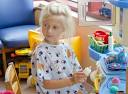 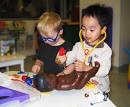 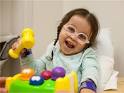 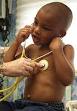 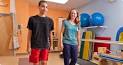 Survey InstructionsAnswer each question by marking the box to the left of your answer.You are sometimes told to skip over some questions in this survey. When this happens you will see an arrow with a note that tells you what question to answer next, like this:	Yes  If Yes, go to #1 on page 1	NoYour Child’s Main Provider1.	Your child’s main provider is the doctor, physician assistant, nurse or other health care provider who knows the most about your child’s health, and who is in charge of your child’s care overall.  1A.   What is the name of your child’s main provider:

______________________________________The questions in this survey will refer to this provider as “the main provider.”  Please think of that person as you answer the questions.Getting Help to Manage Your Child’s CareThese first questions are about the people in the main provider’s office who may help you manage care, treatment and services for your child.2.	In the last 12 months, did your child visit more than one doctor’s office or use more than one kind of health care service, such as physical or speech therapy, or community service, such as home health care or transportation services? YesNo   If No, go to #133a.	Did anyone in the main provider’s office help you to manage your child’s care or treatment from different doctors or care providers?Yes  If Yes, go to #4No 3b.	Did anyone outside the main provider’s office help you to manage your child’s care or treatment from different doctors or care providers?YesNo  If No, go to #133c.	Who was it that helped you? If more than one person helped you, we want to know the person who helped you most often in the last 12 months.Another provider from a different office/clinicA care coordinator who isn’t a part of the main provider’s office staffA social worker who isn’t a part of the main provider’s staffA care or case manager who isn’t a part of the main provider’s office staffSomeone else who isn’t a part of the main provider’s office4.	Who in the main provider’s office helped you?  If more than one person helped you, mark the person who helped you most often in the last 12 months. Your child’s main providerAnother doctor or nurse in the main provider’s officeA clerk or receptionist in the main provider’s officeA care coordinator in the main provider’s officeA social worker in the main provider’s officeA care manager or case manager in the main provider’s officeSomeone else in the main provider’s office5.	In the last 12 months, did the person who helped you with managing your child’s care… 	Yes	Yes	Definitely	Somewhat	Noa)	Know the important information about your child’s health and care needs?	☐	☐	☐b)	Seem informed and up-to-date about the care your child got from other providers?	☐	☐	☐c)	Support your decisions about what is best for yourchild’s health and treatment?	☐	☐	☐d)	Help you to get appointments to visitother providers?	☐	☐	☐                        ☐ Not applicable, my child didn’t need to see any other providers          e)	Help you to get special medical equipment 	your child needed like a special bed, 	wheelchair, or feeding tube supplies?	☐	☐	☐                                 ☐ Not applicable, my child didn’t need any special medical equipment          6.	In the last 3 months, did the person who helped you with managing your child’s care contact you without you getting in touch with them first?YesNo  If No, go to #97.	In the last 3 months, when the person who helped you with managing your child’s care contacted you, how often did he or she ask if you had any concerns about your child’s health or treatment? NeverSometimesUsuallyAlways8.	In the last 3 months, when the person who helped you with managing your child’s care contacted you, how often did he or she ask if your child’s health had changed in any way? NeverSometimesUsuallyAlwaysYour Child’s Care from SpecialistsThe next few questions ask about your experiences with getting care for your child from specialists. 9.	Specialists are doctors like surgeons, heart doctors, allergy doctors, mental health doctors, and other doctors who specialize in one area of health care.  During the last 12 months, did the main provider tell you that your child needed to see a specialist?YesNo  If No, go to #1110.	Did the person who helped you with managing your child’s care contact you to make sure your child got an appointment to see a specialist? YesNoI did not get help managing my child’s care Getting Community Services for You and Your ChildThe next few questions ask about your experiences with getting community services for you or your child.  11.	Community services are services to help maintain your and your child’s health and well-being, which may or may not be ordered by one of your child’s doctors.  This can include things like home health care, early intervention programs, respite care, help with transportation, and parent or caregiver support services.  In the last 12 months, did you or your child need or use community services?YesNo  If No, go to #1312.	Did the person who helped you with managing your child’s care help you to get the community services you or your child needed?YesNo Getting Summaries of Your Child’s Visits or Hospital StaysThe next set of questions asks about different ways in which you might get information about the care your child is receiving.  We are interested in summaries you might have received after visiting the main provider’s office or after your child was in the hospital.13.   A written visit summary sums up what happened during your child’s visit to a health care provider.  A written visit summary can be available on paper, on a web site, through an app, or sent by email.  In the last 12 months, did anyone at the main provider’s office give you a written visit summary after your child’s visits?YesNo  If No, go to #1514.	How often did the written visit summaries you got from the main provider’s office include…		Never	Sometimes	Alwaysa)	A list of your child’s health problems at the 	time of the visit?	☐	☐	☐b)	An up-to-date list of all the prescription 	medicines your child is taking?	☐	☐	☐c)	An up-to-date list of all the over the counter 	medicines your child is taking?	☐	☐	☐d)	A list of your child’s allergies?.............................. ☐	☐	☐e)	The names of all the specialist doctors 	who help care for your child?	☐	☐	☐f)	The plan for follow-up care for your child 	after the visit?	☐	☐	☐g)	What to do if your child had a problem 	after the visit?	☐	☐	☐Your Child’s Care PlansThe next set of questions asks about a type of written care plan the main provider may have created for your child called a shared care plan.  We are interested in your experiences, if any, with this type of plan.15.	A shared care plan is a written document that contains information about your child’s active health problems, medicines he or she is taking, special considerations that all people caring for your child should know, goals for your child’s health, growth and development, and steps to take to reach those goals. Has the main provider created a shared care plan for your child?YesNo About You and Your ChildThis last set of questions is about you and your child.  This information will help us to describe the parents and children who take part in this survey.16.	How well do you speak English? Very wellWellNot wellNot at all well17.	Do you speak a language other than English at home? YesNo  If No, go to #2218.	What is the language you speak at home? SpanishSome other languagePlease print other language:_________________________________19.	Do you prefer to talk with your child’s doctors and care providers in English or in another language?English  If English, go to #22Another language20.	A medical interpreter is a professional who helps you talk with doctors and otherproviders who do not speak your language.  The interpreter can do this over the phone or in-person.  In this last 12 months, how often did you need an interpreter during a visit to the main provider?No visits  If No visits, go to #22Some visitsMost visitsAll visits21.	When you needed a professional interpreter during a visit to the main provider, how often was an interpreter available?NeverSometimesUsuallyAlways22.	Is this child of Hispanic or Latino origin or descent?Yes, Hispanic or LatinoNo, not Hispanic or Latino23.	What is this child’s race? Mark one or more.WhiteBlack or African AmericanAsianNative Hawaiian or Other Pacific IslanderAmerican Indian or Alaska NativeOther24.	What is your age?Under 1818 to 2425 to 3435 to 4445 to 5455 to 6465 to 7475 or older25.	Are you male or female?MaleFemale26.	Are you of Hispanic or Latino origin or descent?Yes, Hispanic or LatinoNo, not Hispanic or Latino27.	What is your race? Mark one or more.WhiteBlack or African AmericanAsianNative Hawaiian or Other Pacific IslanderAmerican Indian or Alaska NativeOther28.	What is the highest grade or level of school that you have completed?8th grade or lessSome high school, but did not graduateHigh school graduate or GEDSome college or 2-year degree4-year college graduateMore than 4-year college degreeThank you for completing this survey!